FORKLIFT OPERATOR.     RESUME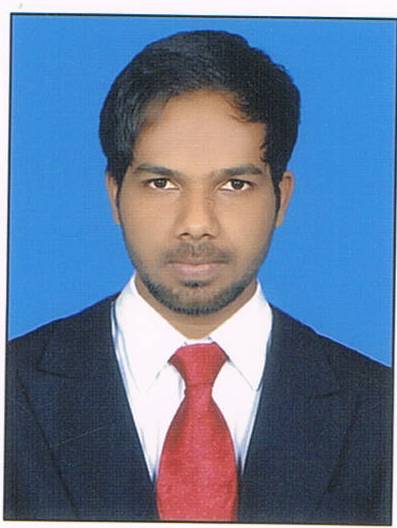 PRESENT ADDRESS:           VISIT VISAYUSUF SHARJAH,UNITED ARAB EMIRATESEmail ID: yusuf-399376@2freemail.com  Mobile NO: +971504753686CAREER OBJECTIVE:     3D’s-Dedication, determination and devotion coupled with a “never say die” attitude with zeal to excel in all endeavors. I accept all challenges and always ready to complete them with my hard work & my teamwork.EDUCATIONAL QULIFICATION:Diploma in Mechanical Automobile Engineering from TeerthankerMahaveer University, Moradabad, UP with 69.33% marks in 2014.PERSONAL SKILL:UAE LICENSE NO 7 AND LICENSE NO 8FOKLIFT OPERATOR.ALL TYPES OF LIFTER.Willingness to learn.Readily accept challenge.OTHER SKILL:Good knowledge of MOBILE CRANE.25 TON AND 50 TON.LICENSE NO 8   EXPERT IN OPERATING MOBILE CRANE AND FORKLIFT.EXPERIENCE:Worked In” Mahle Behr India LTD, Pune India” since 30 dec 2013 to 10thjuly2016 .Worked in almaida food industry ,dubai.since 15aug2016 to 10 april2017Now working in abudhabi.as a FORKLIFT OPERATOR operator 5 ton FORKLIFT.CURRENT COMPANY PROFILE:Company Name: TRANSPORTING COMPANY IN ABU DHABI.Designation: FORKLIFT OPERATOR. COMPUTER SKILLS:Good Knowledge of MS office ( Word, Excel , Power Point)EDUCATIONAL QUALIFICATION:PERSONAL PROFILE:			Nationality 		: IndianMarital Status   	: Single		Gender		: MaleDate of Birth 		: 16JULY 1995Language Known 	: Hindi, English, URDU,ARABIC Interests & Hobbies	: Traveling, Listening Music,Playing cricket   DECLARATION:I hereby declare that the above information is correct, true and complete to the best of my knowledge and belief.                                                                                                     (Yusuf)ExamBoard/ UniversityInstituteYear of PassingPercentage High schoolCBSE BOARDSmt Ram ratidevisnr sec school  2010       64.%DIPLOMA IN AUTOMOBILE ENGG TeerthankerMahaveer UniversityTeerthankerMahaveer University2014   69.33%